Сведения о доходах, об имуществе и обязательствах имущественного характера лиц, замещающих должности руководителей муниципальных учреждений Добринского муниципального района, и членов их семей за период с 01.01.2019 года по 31.12.2019 года.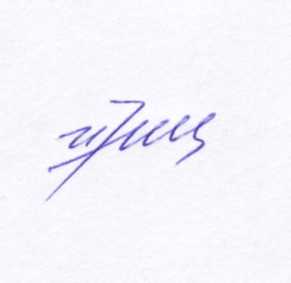 Начальник                                                                                                      И.М. НемцеваФ.И.О. руководителяДолжностьОбщая сумма дохода за год (руб.)Перечень объектов недвижимости, принадлежащих на праве собственностиПеречень объектов недвижимости, принадлежащих на праве собственностиПеречень объектов недвижимости, принадлежащих на праве собственностиПеречень объектов недвижимости, находящихся в пользованииПеречень объектов недвижимости, находящихся в пользованииПеречень объектов недвижимости, находящихся в пользованииТранспортное имущество (вид)Ф.И.О. руководителяДолжностьОбщая сумма дохода за год (руб.)Вид объектов недвижимостиПлощадь (кв.м)Страна располо-женияВид объектов недвижи-мостиПлощадь (кв.м)Страна располо-женияТранспортное имущество (вид)Алисова Елена Васильевнадиректор МБОУ «Гимназия им. И.М. Макаренкова» с. Ольговка1040167,74земельный участок(общедолевая1/97)5781800Россияжилой дом74Россия-Алисова Елена Васильевнадиректор МБОУ «Гимназия им. И.М. Макаренкова» с. Ольговка1040167,74квартира50,2Россияжилой дом74Россия-Алисова Елена Васильевнадиректор МБОУ «Гимназия им. И.М. Макаренкова» с. Ольговка1040167,74квартира50,2Россияземельный участок2000Россия-Супругоператор299753,08земельный участок под жилищное строительство2000РоссияНиссан АльмераСупругоператор299753,08земельный участок под жилищное строительство2000РоссияLADA 211440Супругоператор299753,08жилой дом74РоссияLADA 211440Афанасьев Иван Ивановичдиректор МБОУ СОШ с. Мазейка478894,66земельный пай55000Россияжилой дом80РоссияТ-25Афанасьев Иван Ивановичдиректор МБОУ СОШ с. Мазейка478894,66земельный пай55000Россияжилой дом80РоссияДатсунон-доСупругаучитель452295,91---жилой дом80Россия-Исаева Елена Александровнадиректор МБОУ СШ п. Петровский1083869,78квартира 1\4 доля45,1Россия---Джили-мграндFE-1Исаева Елена Александровнадиректор МБОУ СШ п. Петровский1083869,78квартира43,7Россия---Джили-мграндFE-1Исаева Елена Александровнадиректор МБОУ СШ п. Петровский1083869,78земельный участок ½ доли35200Россия---Джили-мграндFE-1Супругводитель260633,45земельный участок63300Россия---ВАЗ 21060Супругводитель260633,45земельный участок63300Россия---LADA2107Супругводитель260633,45квартира 1\4 доля45,1Россия---АвтоприцепБЕЛАЗ 81201Несовершеннолетний ребенокучащийся1560,26-квартира 1\4 доля45,1Россия----Яров Виктор Владимирович                                                                                                                       директор МБОУ СШ с. Пушкино926205,97земельный участок3794Россия---Тойота РАВ-4Яров Виктор Владимирович                                                                                                                       директор МБОУ СШ с. Пушкино926205,97дом 1\4 доля107,7Россия---ВАЗ Волга 21213Яров Виктор Владимирович                                                                                                                       директор МБОУ СШ с. Пушкино926205,97дом 1\4 доля107,7Россия---Трактор МТЗ-82Супругакладовщик613215,07дом 1\4 доля107,7Россияземельный участок3794Россия-НестероваНаталия Николаевнадиректор МБОУ СШ с. Талицкий Чамлык879534,30квартира 1\2 доли92,4Россияземельный участок-2500РоссияHyundai SolarisНестероваНаталия Николаевнадиректор МБОУ СШ с. Талицкий Чамлык879534,30квартира13,8Россияземельный участок-2500РоссияHyundai SolarisНестероваНаталия Николаевнадиректор МБОУ СШ с. Талицкий Чамлык879534,30квартира43,5Россияземельный участок-2500РоссияHyundai SolarisНестероваНаталия Николаевнадиректор МБОУ СШ с. Талицкий Чамлык879534,30земельный участок для с/х использования2500Россияземельный участок-2500РоссияHyundai SolarisНестероваНаталия Николаевнадиректор МБОУ СШ с. Талицкий Чамлык879534,30земельный участок для с/х использования26000Россияземельный участок-2500РоссияHyundai SolarisНестероваНаталия Николаевнадиректор МБОУ СШ с. Талицкий Чамлык879534,30земельный участок для с/х использования26000Россияземельный участок-2500РоссияHyundai SolarisСеливанова Татьяна Михайловнадиректор МБОУ «Лицей №1» п. Добринка1176251,16земельный участок, совместная собственность 1496,4Россия----Селиванова Татьяна Михайловнадиректор МБОУ «Лицей №1» п. Добринка1176251,16квартира40,4Россия----Селиванова Татьяна Михайловнадиректор МБОУ «Лицей №1» п. Добринка1176251,16дом, совместная собственность76,2РоссияСеливанова Татьяна Михайловнадиректор МБОУ «Лицей №1» п. Добринка1176251,16квартира41,2РоссияСупругводитель257573,95земельный участок, совместная собственность1496,4Россия---Чери-А-13Супругводитель257573,95дом, совместная собственность76,2Россия---Чери-А-13Соломонова Юлия Александровнадиректор МБОУ СОШ с. Дубовое911502,26земля сельскохозяйственного назначения1408500,0Россия----Соломонова Юлия Александровнадиректор МБОУ СОШ с. Дубовое911502,26квартира 1\4 доля66,9Россия----Супруглаборант678638,70земля сельскохозяйственного назначения125200/6260000,0Россия---Ниссан-АльмераСупруглаборант678638,70земля сельскохозяйственного назначения125200/6260000,0Россия---ВАЗ 21074Супруглаборант678638,70земельный участок 3000,0Россия---ВАЗ 21074Супруглаборант678638,70жилой дом 39,7Россия---ВАЗ 21074Супруглаборант678638,70квартира 1\4 доля66,9Россия---ВАЗ 21074Соломонова Наталья Александровнадиректор МБОУ СШ с. Нижняя Матренка610565,10квартира34,3Россияжилой дом100Россия-Соломонова Наталья Александровнадиректор МБОУ СШ с. Нижняя Матренка610565,10квартира34,3Россияземельный участок2477Россия-Супругоперативный дежурный дежурной части отдела МВД РФ по Добринскому району617111,27земельный участок2477Россия---Шевроле КрузСупругоперативный дежурный дежурной части отдела МВД РФ по Добринскому району617111,27жилой дом100Россия---Шевроле КрузНесовершеннолетний ребенокучащийся----земельный участок2477Россия-Несовершеннолетний ребенокучащийся----жилой дом100Россия-Несовершеннолетний ребенокучащийся ----земельный участок2477Россия-Несовершеннолетний ребенокучащийся ----жилой дом100Россия-Зиброва Нина Николаевнадиректор МБОУ СОШ №2 п. Добринка1728158,11земельный участок1517Россия---ВАЗ 21150Зиброва Нина Николаевнадиректор МБОУ СОШ №2 п. Добринка1728158,11жилой дом86Россия---ВАЗ LADA KALINAЗиброва Нина Николаевнадиректор МБОУ СОШ №2 п. Добринка1728158,11квартира30,1Россия---ВАЗ LADA KALINAЗиброва Нина Николаевнадиректор МБОУ СОШ №2 п. Добринка1728158,11квартира43,5Россия---ВАЗ LADA KALINAСупругслесарь948620,70---жилой дом86РоссияВАЗ LADA KALINAСупругслесарь948620,70---земельный участок1517РоссияВАЗ LADA KALINAПерова Любовь Васильевнадиректор МБОУ СОШ с. Верхняя Матренка681495,70земельный пай (1/4 доли)25000Россиядом121,4Россия-Перова Любовь Васильевнадиректор МБОУ СОШ с. Верхняя Матренка681495,70квартира39,6Россиядом121,4Россия-Супругводитель332064,0земельный участок5000Россия---РЕНО ДАСТЕРСупругводитель332064,0земельный пай (1/15доли)50000Россия---Трактор Т-25Супругводитель332064,0дом121,4Россия---Трактор Т-25Супругводитель332064,0квартира13,5Россия---Трактор Т-25Несовершеннолетний ребенокучащаяся----дом121,4Россия-Плотникова Валентина Александровнадиректор МБОУ СШ ст. Хворостянка801380,15квартира26,3Россияприусадебный участок200Россия-Дорофеева Елена Николаевназаведующая МБДОУ д\с. с. Демшинка519865,30квартира45,2Россияжилой дом93,7РоссияLADA111930 КАЛИНАДорофеева Елена Николаевназаведующая МБДОУ д\с. с. Демшинка519865,30квартира45,2Россияземельный участок600РоссияLADA111930 КАЛИНАБыкова Оксана Валерьевназаведующая МАДОУ д\с. №2 п. Добринка592157,00квартира 1\3 доля28Россия----Супругсторож208848,00квартира 1\3 доля28Россия----Несовершеннолетний ребенокучащийся----квартира28Россия-Бахтина Наталия Александровназаведующая МАДОУ д\с. ст. Плавица681396,36квартира60,5Россия---Hyundai SolarisНесовершеннолетний ребенокучащаяся----квартира60,5Россия-Голикова Татьяна Николаевназаведующая МАДОУ д\с с. Талицкий Чамлык802719,37квартира89,9Россия----Несовершеннолетний ребенокдошкольник----квартира89,9Россия-ОрловаЕкатерина Сергеевназаведующая МАДОУ д\с. №4 п. Добринка514459,54земельный участок 1\3 доли1312,5Россия---ОрловаЕкатерина Сергеевназаведующая МАДОУ д\с. №4 п. Добринка514459,54жилой дом 1\3 доли62,6Россия---ОрловаЕкатерина Сергеевназаведующая МАДОУ д\с. №4 п. Добринка514459,54квартира 1\4 доли73,4Россия---Супругглавный специалист-эксперт по охране труда352623,15земельный участок 1\3 доли1312,5Россия---     MAZDA-3Супругглавный специалист-эксперт по охране труда352623,15жилой дом 1\3 доли62,6Россия---     MAZDA-3Несовершеннолетний ребенокдошкольница----жилой дом62,6Россия-Несовершеннолетний ребенокдошкольница----земельный участок1312,5Россия-Несовершеннолетний ребенокучащаяся-земельный участок 1\3 доли1312,5Россия----Несовершеннолетний ребенокучащаяся-жилой дом 1\3 доли62,6Россия----Каширская Надежда Сергеевназаведующая МАДОУ д\с п. Петровский247098,88квартира 2\3 доли34,1РоссияСупругмастер участка1002409,55квартира 1\3 доли61,8Россияземельный участок50РоссияПрицеп к легковым автомобилям КРКЗ 100Супругмастер участка1002409,55приусадебный участок1545Россияземельный участок50РоссияПрицеп к легковым автомобилям КРКЗ 100Супругмастер участка1002409,55дом68,5Россияземельный участок50РоссияВАЗ ЛАДА211440Несовершеннолетний ребенокучащийся-квартира 1\3 доли61,8Россия----Несовершеннолетний ребенокучащийся-квартира 1\3 доли61,8Россия---Несовершеннолетний ребенокдошкольник----квартира61,8Россия-Нестерова Ольга Васильевназаведующая МАДОУ д\с с. Талицкий Чамлык575564,79---дом47Россия-Супругпожарный248196,82земельный участок1920,1Россия---НИВА Шевролет212300-55Супругпожарный248196,82дом47Россия---НИВА Шевролет212300-55Несовершеннолетний ребенокучащийся----дом47Россия-Несовершеннолетний ребенокдошкольник----дом47Россия-Одинцов  Владимир Васильевичдиректор МАУ ДО ДООЦ  (ФКиС) п. Добринка629168,25---жилой дом64РоссияВАЗ-21070Одинцов  Владимир Васильевичдиректор МАУ ДО ДООЦ  (ФКиС) п. Добринка629168,25---земельный участок1250РоссияВАЗ-21070Супругабезработная215085,21квартира 1\4 доли43,9Россияжилой дом  64Россия-Несовершеннолетний ребенокдошкольник----жилойдом64Россия-Несовершеннолетний ребенокдошкольник----жилойдом64Россия-Несовершеннолетний ребенокдошкольник----жилойдом64Россия-Мочалова Лидия Михайловнадиректор МБУ ДО ДЮЦ «Ритм» п. Добринка935842,16жилой дом,1\3 доля54Россияземельный участок1500Россия-Супругпенсионер111745,02земельный участок1500Россия----Супругпенсионер111745,02жилой дом, 1\3 доля54Россия----Денисов Михаил Борисовичдиректор МАУ ДО «ДЮСШ «Жемчужина» п. Добринка862168,67земельный участок, 1\2 доля1146Россия---Шкода YETIДенисов Михаил Борисовичдиректор МАУ ДО «ДЮСШ «Жемчужина» п. Добринка862168,67жилой дом, 1\2 доля157,2Россия---Шкода YETIСупруганачальник территориального отдела955084,59земельный участок ½ доля1146Россия----Супруганачальник территориального отдела955084,59жилой дом, 1\2 доля157,2Россия----Супруганачальник территориального отдела955084,59квартира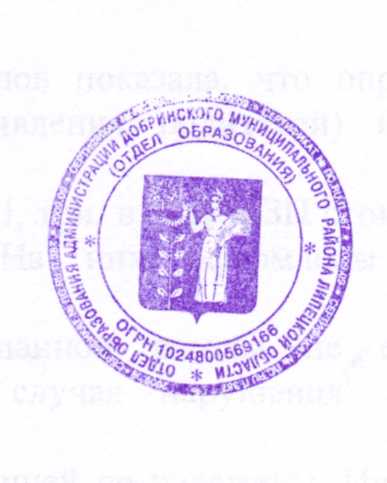 51,6Россия----